wade-hahn chanLevel Designer & Scripter ∙ US & Canadian Citizen400 Knollcrest Pl, Apt. E ∙ Cockeysville, Maryland, USA ∙ 21030CELL (703) 725-2671 ∙ E-MAIL wade@wadehahnchan.com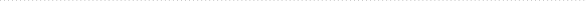 GAME design ExperienceThe Elder Scrolls Online, Content Designer, Zenimax Online StudiosCOCKEYSVILLE, MARYLAND : April 2012 – presentContent Designer for Massively Multiplayer Online Game (MMOG) set in the Elder Scrolls fantasy world (to be released April 2014 on Windows PC, Mac OS X, Playstation 4, and Xbox One)Created and scripted dynamic boss encounters, player-usable assets and abilitiesScripted cinematic scenes, wrote and edited dialogueWorked closely with level designers, programmers, artists and writersStar Wars: The Old Republic, World Builder, BioWare AustinAustin, texas : January 2011 – January 2012World Designer/Scripter for MMOG set in the Star Wars Universe (released December 2011 on Windows PC)Handled content across four of the eighteen hub planets—Hoth, Nar Shaddaa, Tython and an upcoming expansion planet—for all eight player classesDesigned, scripted and implemented class-specific quests, world story arcs, character conversations and group contentIdentified and fixed bugs, reworked existing work to conform to changes in design and standardsTeam Projects, The Guildhall at Southern Methodist UniversityDallas, texasCAPTAIN BLOOD AND THE BLACK WITCH, LEVEL DESIGNER/SYSTEMS DESIGNER (August 2010 – December 2010):Balanced and helped design dynamic in-game economic system that responds to player interactionDesigned and scripted randomized, arena-style combat maps to provide players with a variety of gameplay possibilities during turn-based, ship-to-ship combatSWORD OF BABYLON, LEVEL DESIGNER/CINEMATICS DESIGNER (March 2010 – May 2010):Created all in-game cinematics that communicate changes to the story, gameplay and environmentWorked with programmers, designers and artists to craft a single-player, third-person melee combat gameTHE CARRIER, LEAD DESIGNER/LEVEL DESIGNER (October 2010 – December 2010):Led project to create a 2-Dimensional side-scrolling platform gameMaintained overall creative and technical vision of the game by authoring documentationCoordinated art, level design and programming through SCRUM managementskillsSCRIPTING: Code-based Scripting (TESScript, UnrealScript, Lua, C#), Entity-based scripting (HeroEngine, Unreal Kismet, Source Engine)DESIGN: BSP/Terrain construction, cinematic design (Unreal  Matinee), texturing, lighting, AI pathing, level streaming, entity placement, static mesh placement, systems designMANAGEMENT: Level Design Documents, Game Design Documents, Asset Databases, SCRUMwade-hahn chanLevel Designer & Scripter ∙ US & Canadian Citizen400 Knollcrest Pl, Apt. E ∙ Cockeysville, Maryland, USA ∙ 21030CELL (703) 725-5558 ∙ E-MAIL wade@wadehahnchan.comadditional work experienceAssociate Editor, Meniscus Magazinenew york city, new york : 1994 – presentWrote reviews and produced videos of New York Fashion Week, Tribeca Film Festival, Slamdance Film Festival and SXSW Interactive festivalRecruited and managed staff; responsible for editing and publishing editorial contentReporter, Federal Computer Weekfalls church, virginia : june 2006 – july 2008Wrote feature-length articles spanning a diverse array of topics including serious games, accessibility technology, the 2010 Census and electronic passportsInterviewed Congressional staff and top-ranked US Government officialsWriter, Anime Insidernew york city, new york : june 2005 – february 2006Wrote news articles about television, film, DVD releases and Asian musicWriter of “Last Man Standing” fiction columneducationThe Guildhall at Southern Methodist Universityplano, texas : 2009 – 2010Certificate in Interactive Technology in Digital Game Development, Level Design specializationLearned and created content in multiple engines, including the Garden of Eden Creation Kit (Fallout 3), Unreal Tournament 3 and Torque XGeorge Mason University, Office of Continuing Professional Educationfairfax, virginia : 2008Coursework in Project Management Certificate Program (Essentials of Project Management, and Managing and Leading Teams)University of Maryland, College Parkcollege park, maryland : 1997 – 2002Bachelors of Arts, English Literature. Two years of computer science courseworkachievementsParticipated in 2012 Global Game Jam and was level designer on a full-length platformer, Corpse PlayTop 10 and finalist in “Most Original Use of Theme” category at the 6th Annual 72 Hour Film Shootout.  Screenwriter and supporting actor for short film, “Time After Time,” which premiered at the Asian American International Film Festival in New York CitySelf-published comic “Bulletproof Glass” exhibited at Baltimore Museum of Art (Baltimore, MD)Cover design for Meniscus issue No. 7 displayed at the New Museum of Contemporary Art (New York City, New York)